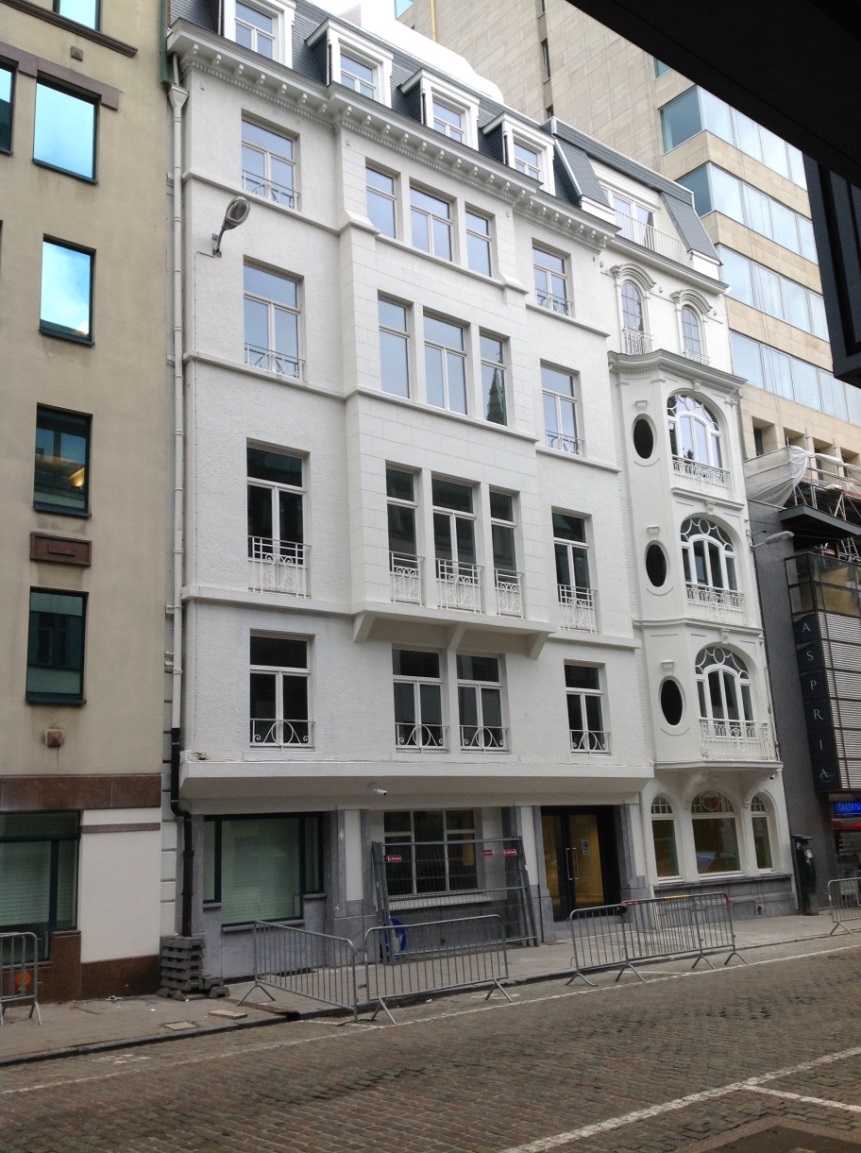 LOCATION    The UEMS House - Domus Medica EuropaeaRue de l’Industrie 24, 1040 BrusselsSecretariat : +32 (2) 486 06 40Office : +32 (2) 649 51 64info@uems.eu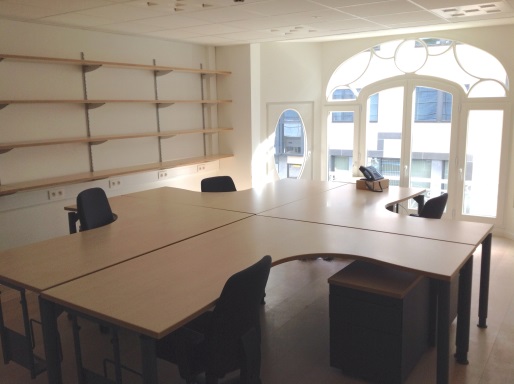 secretariat@uems.eu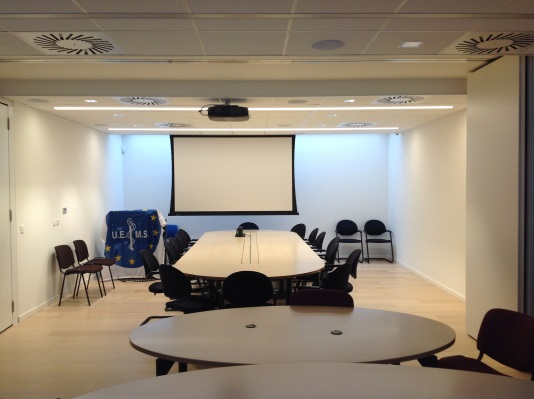 http://www.uems.eu/news-and-events/news/news-more/opening-uems-house-domus-medica-europaeaFrom Central station: Metro lines ① or ⑤ stop at Arts-Loi StationFrom Gare du Midi: Metro lines ② or ⑥ stop at Trône Station  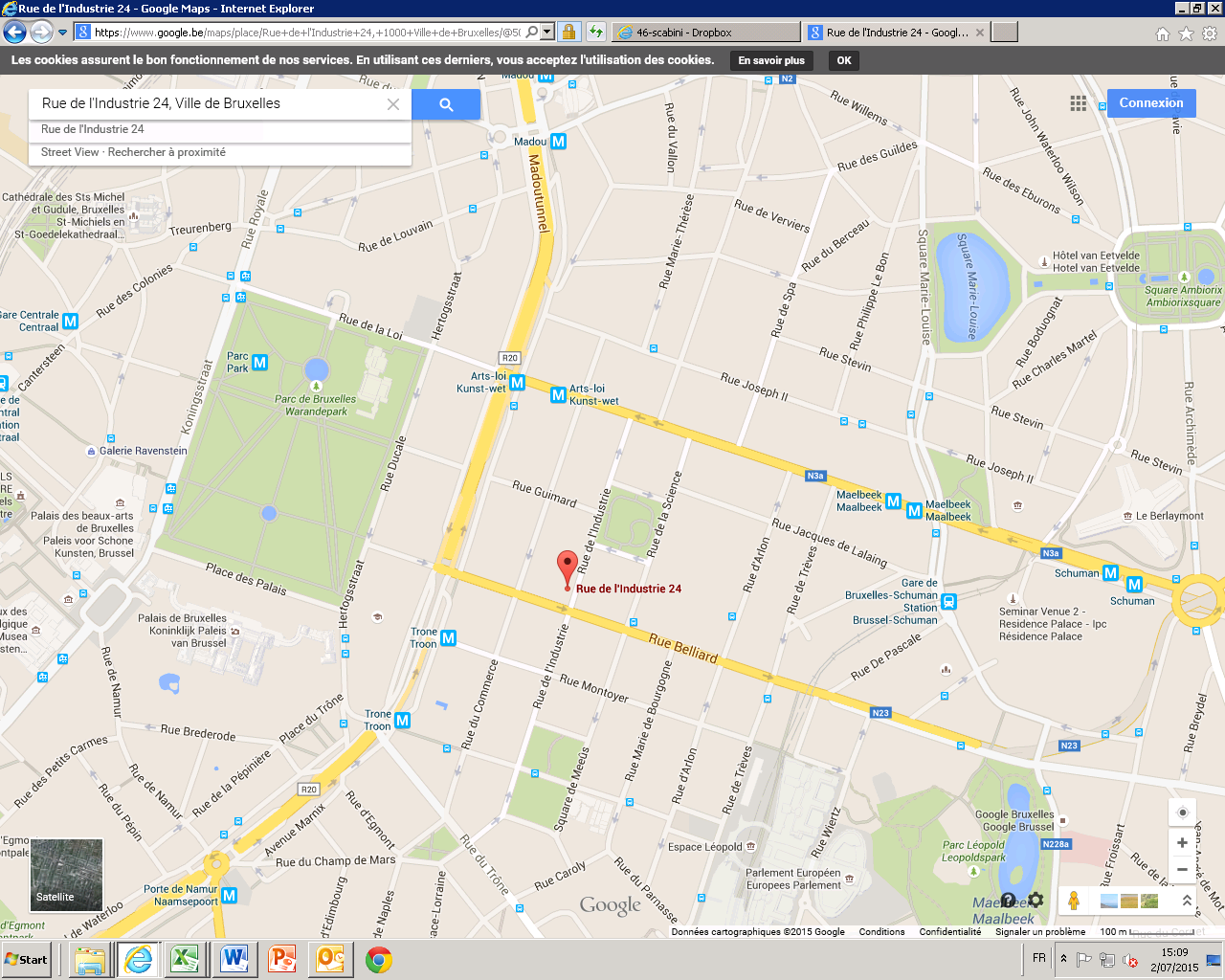 List of hotels nearby the UEMS House - Domus Medica EuropaeaThon Hotel EU   ****Rue de La Loi 75, 1040 Brussels, Belgium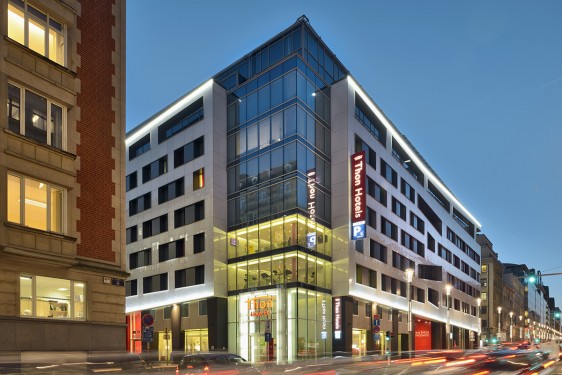 Phone : +32 2 700 78 78Fax : +32 2 205 15 25Website : www.thonhotels.com/euUEMS Rate 2016Double room for single use: Best Available Rate – 15% Breakfast buffet included/excluded Excluding city tax (€7,58 per room per night)Book you preferred rate:Directly on our website:                                   By email: reservations@thonhotels.behttp://www.thonhotels.com/log-in/              Please mention your customer number: TH8204Login using the following Customer number: TH8204                              By phone: +32 2 700 78 78Company name: UEMS                                     Please mention your customer number: TH8204Extra advantages: - Cancellation policy: free of charge until 4 pm day of arrival ( please cancel by email)- Free High Speed WIFI- 10% discount in our other Thon Hotel properties in Brussels- Arrival on Friday and Saturday only € 90,00 ( this rate will also apply during low seasons)Fair periods: In the following busy periods your preferred rates will not be available. But the Best Available Rate will be offered to you.Intensive Care: From the 14th March to the 17th March Cancellation policy: Until 7 days prior to arrival free of chargeSea Food: From the 25th April to the 28nd April Cancellation policy: Until 21 days prior to arrival free of chargeEuropean Open days: From the 10th October to the 13th October Cancellation policy: Until 7 days prior to arrival free of chargeOthers : Stanhope Hotel ***** 		Rue du Commerce 9, 1000 Brussels, BelgiumLeopold Hotel EU  ****		Luxemburgstraat 35, 1050 Brussels, BelgiumRadisson BLU EU ****   	 	Rue d'Idalie 35, 1050 Brussels, BelgiumRenaissance Hotel ****		Rue Parnasse 19, 1050 Brussels, BelgiumHotel Chambord ***		Rue de Namur 82, 1000 Brussels, Belgium